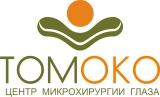 Центр микрохирургии глаза «ТомОко» с большим вниманием относится ко всем своим пациентам,  а особенно к детям. В связи с большой зрительной нагрузкой на глаза современного школьника, заботясь о здоровье глаз наших детей, Центр микрохирургии глаза «ТомОко» предлагает пройти БЕСПЛАТНОЕ обследование детям  учебных заведений г. Томска. Обследование будет проводиться на аппарате «Plusoptix» (Плюсоптикс) – это самый современный в России на сегодняшний день прибора для бесконтактного (с расстояния 1 метр) измерения рефракции у детей с самого младшего возраста (начиная с 3-х месяцев)! Важная особенность: Во время измерения рефракции одновременно определяет еще 3 дополнительных параметра:диаметры зрачков;межзрачковое расстояние;симметрию роговичных рефлексов (угол косоглазия);Все это делает «Plusoptix» является современным и незаменимым инструментом для проведения обследований зрения у детей (в том числе скрининговых).Процесс обследования проходит очень быстро, в игровой форме, выглядит для ребенка как развлечение!С заботой о Вас и Вашем зрении, Центр микрохирургии глаза «ТомОко».